УТВЕРЖДЕНО Решением СПК НСБ22 июня 2021 г. протокол № 12МЕТОДИКА ОПРЕДЕЛЕНИЯ СТОИМОСТИ РАБОТ ПО НЕЗАВИСИМОЙ ОЦЕНКЕ КВАЛИФИКАЦИЙ В ЦЕНТРАХ ОЦЕНКИ КВАЛИФИКАЦИЙ СПК НСБОбщие положения. 1.1. Настоящая Методика устанавливает порядок определения стоимости работ по проведению независимой оценки квалификации соискателя на соответствие охранным профессиональным стандартам (далее – услуга НОК) и является обязательной для ЦОК при установлении цен на оказание данной услуги.1.2 Настоящая Методика должна применяться уполномоченными по организации и проведению профессиональных экзаменов ЦОК СПК НСБ при расчете стоимости НОК по профессиональным охранным квалификациям (ЦОК СПК НСБ) на территории РФ. 2. Термины и определения. 2.1. Для работы с данной Методикой необходимо использовать следующие термины с соответствующими определениями: Независимая оценка квалификации (НОК) – независимая оценка квалификации работников или лиц, претендующих на осуществление определенного вида трудовой деятельности, процедура подтверждения соответствия квалификации соискателя положениям профессионального стандарта или квалификационным требованиям, установленным федеральными законами и иными нормативными правовыми актами Российской Федерации (далее - требования к квалификации), проведенная центром оценки квалификаций в соответствии с Федеральным законом от 3 июля 2016 года No238-ФЗ «О независимой оценке квалификаций»; Центр оценки квалификаций (ЦОК) – юридическое лицо, осуществляющее в соответствии с Федеральным законом от 3 июля 2016 года No238-ФЗ «О независимой оценке квалификаций» деятельность по проведению независимой оценки квалификации, прошедшее отбор Совета по профессиональным квалификациям в жилищно - коммунальном хозяйстве (далее, СПК ЖКХ) и наделенное полномочиями для проведения независимой оценки квалификации; Экзаменационная площадка – структурная единица ЦОК дял проведения профессиональных экзаменов.Экзаменационный центр – юридическое лицо, оказывающее ЦОК услуги по организации и проведению профессинальных экзаменов.Инспекторы ЦОК – специалисты, аттестованные в соответствии с требованиями СПК НСБ, из состава которых формируется квалификационная комиссия; Технические эксперты  - сотрудники ЦОК аттестованные в соответствии с требованиями СПК НСБ, входящие в состав квалификационной комиссии ЦОК;Профессиональный экзамен – профессиональный экзамен, проводимый ЦОК по инициативе соискателя за счет средств соискателя, иных физических и (или) юридических лиц либо по направлению работодателя за счет средств работодателя* в порядке, установленном Постановлением Правительства от 16 ноября 2016 г. N 1204 «Об утверждении правил проведения оценки квалификации в форме профессионального экзамена».*Расходы работодателей на оценку квалификации можно относить к прочим расходам, связанным с производством и реализацией товаров (работ, услуг) (ст. 264 Налогового Кодекса РФ); Соискатели – работник или претендующее на осуществление определенного вида трудовой деятельности лицо, обратившиеся, в том числе по направлению работодателя, в центр оценки квалификаций для подтверждения своей квалификации в порядке, установленном Федеральным законом от 3 июля 2016 года No238-ФЗ «О независимой оценке квалификаций»; Оценочные средства - оценочные средства для проведения независимой оценки квалификации - комплекс заданий, критериев оценки, используемых центрами оценки квалификаций при проведении профессионального экзамена; Свидетельство о профессиональной квалификации – утвержденный СПК НСБ документ, удостоверяющий профессиональную квалификацию соискателя, подтвержденную в ходе профессионального экзамена. Цели применения методики. 3.1 Методика определения стоимости услуг НОК разработана в целях:установления экономически обоснованных механизмов определения стоимости услуги по НОК;установления единой методики определения стоимости услуги по НОК для всех охранных ЦОК;обеспечения финансовой доступности для соискателей процедур НОК; возмещения ЦОК экономически обоснованных затрат, связанных с НОК; удовлетворения платежеспособного спроса на услуги по НОК; учета в структуре стоимости услуг по НОК различных категорий и уровней квалификации соискателей, оценочных средств и необходимого уровня материально – технического обеспечения процедуры проведения профессионального экзамена. 3.2.  Контроль за соблюдением Методики и стоимости услуг по НОК осуществляет СПК НСБ. 4. Расчет стоимости услуги. 4.1. В общем случае стоимость услуг ЦОК по организации и проведению НОК по квалификаций для одного соискателя формируется в соответствии со следующей формулой: К1 Х МРОТ , где К1  - коэффициент себестоимости экзаменов. МРОТ – минимальный размер оплаты труда, который определяется в соответствии с Федеральным законом от 19.06.2000 N 82-ФЗ  "О минимальном размере оплаты труда". МРОТ  с 1 января 2021 года установлен в сумме 12 792 рубля в месяц.Таблица коэффициентов стоимости НОК для соискателей охранных квалификаций : “Работник по обеспечению безопасности” - 1/3 МРОТ  - 2 кв. уровень    “Охранник” - 1 МРОТ -  3 кв. уровень   “Старший охранник” - 1 МРОТ - 4 кв. уровень   “Телохранитель” – 2,5 МРОТ - 4 кв. уровень   “Инкассатор” – 2,5 МРОТ - 4 кв. уровень       “Старший инкассатор”, “Телохранитель прикрепленный”- 2,5 МРОТ - 5 кв. уровень  “Руководитель охранной организации” - 2 МРОТ - 5 кв. уровень       “Руководитель подразделения личной охраны” “Руководитель подразделения инкассации” – 2 МРОТ - 6 кв. Уровень4.2 Для квалификаций “Телохранитель-водитель” и “Инкассатор- водитель” 4 кв. уровня стоимость дополнительного профессионального экзамена по управлению автомобилем определяет ЦОК на основе миимальных тарифов профильных экзаменационных центров (автошкол, автодромов). 4.3 Данный расчет рекомендован для для минимальной группы соискателей в 10 человек. В случае меньшего количества соискателей цены на НОК согласуются с СПК НСБ отдельным протоколом.  4.4 Стоимость для руководящих квалификаций 5 и 6 квалификационого  уровня индивидуальна и не зависит от количества соискателей на сессии. 5. Примеры расчета стоимости НОК. 5.1 Для квалификации “Работник по обеспечению безопасности” для самозанятых граждан стоимость НОК составит треть от МРОТ 4 264 рубля со сроком действия на три года. 5.2 Соискатель на квалификацию “Телохранитель прикрепленный” через ЦОК СПК НСБ заявился на НОК по направлению работодателя, за счет средств работодателя, для подтверждения (обретения) квалификации. Стоимость услуг НОК для профессионального экзамена составит (12 792 х 2,5 ) = 31 980 рублей.Таблица стоимости услуг по независимой оценке охранных квалификации ЦОК СПК НСБ ЦОК на территории которого региональный МРОТ установлен более величины установленной в целом по экономике Российской Федерации, при расчете стоимости НОК вправе применять региональный МРОТ. Корректировка (индексация) цен, а равно и актуализация данной Методики происходит на заседании СП КНСБ ежегодно в соответствии с очередной редакцией Федерального закона от 19.06.2000 N 82-ФЗ  "О минимальном размере оплаты труда".  Председатель СПК НСБ Глухих В.К.2021 год.Уровни квалификацииЗначение коэффициента НОК Стоимость НОК (рублей)20,3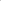 4 2643112 7924112 79252,531 9806225 584